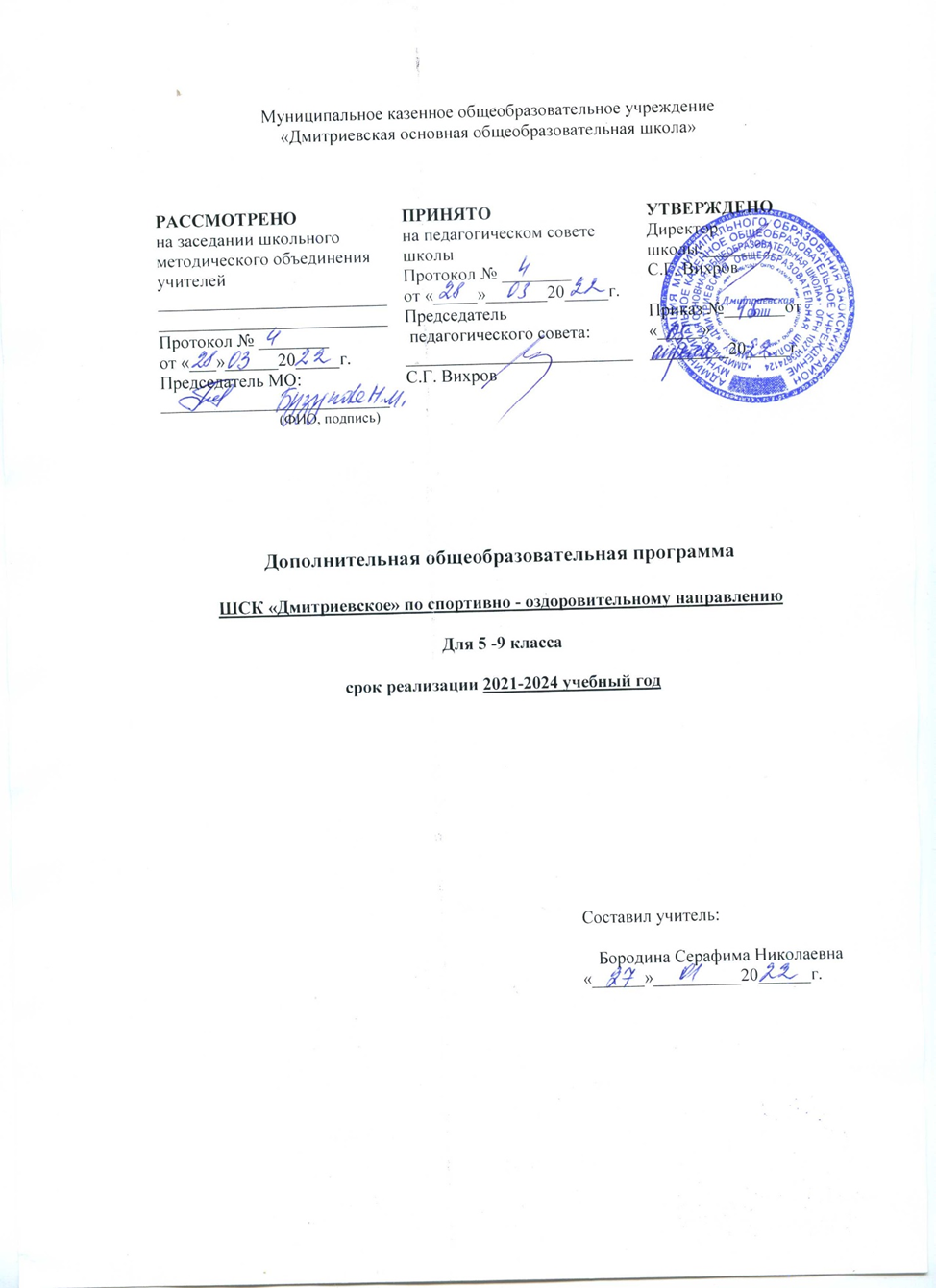 Программа школьного спортивного клуба «Дмитриевское» по спортивно - оздоровительному направлению в 5-9 классах подготовлена в соответствии с требованиями ФГОС ООО и концепцией физического воспитания.Принимая в расчёт динамику состояния здоровья учащихся в школе, на заседании педагогического совета принято решение по проектированию дополнительной общеобразовательной общеразвивающей программы по спортивно-оздоровительному направлению для обучающихся 5-9 классов.Программа ШСК «Дмитриевское» призвана сформировать у учащихся устойчивые мотивы и потребности в бережном отношении к своему здоровью и физической подготовленности, в творческом использовании средств физической культуры в организации здорового образа жизни. В программе представлены доступные для учащихся упражнения, способствующие овладению элементами техники и тактики спортивных игр, развитию физических способностей. Новизна данной программы определена федеральным государственным образовательным стандартом основного общего образования.Рекомендована учителям физической культуры общеобразовательных учреждений.Деятельность учащихся общеобразовательных учреждений объединяет все виды деятельности учащихся (кроме учебной деятельности), в которых возможно и целесообразно решение задач их воспитания и социализации. Согласно Базисному учебному плану общеобразовательных учреждений Российской Федерации организация занятий по направлениям дополнительного образования является неотъемлемой частью образовательного процесса. Время, отводимое на дополнительное образование, используется по желанию учащихся в формах, отличных от урочной системы обучения.Программа школьного спортивного клуба «Дмитриевское» предназначена для физкультурно – спортивной и оздоровительной работы с учащимися, проявляющими интерес к физической культуре и спорту.Материал программы предполагает изучение основ волейбола и даётся в двух разделах: основы знаний, общая физическая подготовка и специальная техническая подготовка.Нормативно-правовая база:1.Федеральный Закон от 29 декабря 2012 года № 273-ФЗ «Об образовании в Российской Федерации»;2.Федеральный Закон Российской Федерации от 4 декабря 2007 года № 329-ФЗ «О физической культуре и спорте в Российской Федерации»;3. Приказ Министерства просвещения РФ от 31 мая 2021 г. № 286 «Об утверждении федерального государственного образовательного стандарта начального общего образования»;3.Стратегия развития физической культуры и спорта на период до 2020г. Распоряжение правительства РФ от. 07.08.2009г. № 1101-р.4. Постановление Главного государственного санитарного врача РФ от 28.09.2020 № 28 «Об утверждении СП 2.4.3648-20 "Санитарно-эпидемиологические требования к организациям воспитания и обучения, отдыха и оздоровления детей и молодежи"СП 2.4.3648-20 Санитарно-эпидемиологические требования к организациям воспитания и обучения, отдыха и оздоровления детей и молодежи5.Методические рекомендации Министерства образования и науки Российской Федерации и Министерства спорта, туризма и молодежной политики Российской Федерации «По созданию и организации деятельности школьных спортивных клубов» от 10 августа 2011 года № МД-1077/19 (НП-02-07/4568);6. Приказ Минпросвещения России от 23.03.2020 г. № 117 «Об утверждении Порядка осуществления деятельности школьных спортивных клубов (в том числе в виде общественных объединений), не являющихся юридическими лицами»;7. Положение о школьном спортивном клубе «Дмитриевское».В программе отражены основные принципы спортивной подготовки обучающихся:Принцип системности предусматривает тесную взаимосвязь содержания соревновательной деятельности и всех сторон учебно-тренировочного процесса: физической, технической, тактической, психологической, интегральной, теоретической подготовки; воспитательной работы; восстановительных мероприятий; педагогического и медицинского контроля.Принцип преемственности определяет последовательность изложения программного материала по этапам многолетней подготовки в годичных циклах. Обеспечена преемственность задач, средств и методов подготовки, объемов тренировочных и соревновательных нагрузок, рост показателей физической, технико-тактической и интегральной подготовленности.Принцип вариативности предусматривает в зависимости от этапа многолетней подготовки, индивидуальных особенностей воспитанника вариативность программного материала для практических занятий, характеризующихся разнообразием тренировочных средств и нагрузок, направленных на решение определенной педагогической задачи.
Дополнительная общеобразовательная программа школьного спортивного клуба «Дмитриевское» по спортивно - оздоровительному направлению может рассматриваться как одна из ступеней к формированию культуры здоровья и является неотъемлемой частью всего воспитательно-образовательного процесса. Основная идея программы заключается в мотивации учащихся на ведение здорового образа жизни, в формировании потребности сохранения физического и психического здоровья как необходимого условия социального благополучия и успешности человека. Данная программа направлена на формирование, сохранение и укрепления здоровья обучающихся, в основу, которой положены культурологический и личностно-ориентированный подходы.Цель программы: укрепление здоровья, физического развития и подготовленности обучающихся, воспитание личностных качеств, освоение и совершенствование жизненно важных двигательных навыков, основ спортивной техники избранных видов спорта.Задачи:- пропаганда здорового образа жизни, укрепление здоровья, содействие гармоническому физическому развитию обучающихся;- популяризация спортивных игр как видов спорта и активного отдыха;- формирование у учащихся устойчивого интереса к занятиям спортивными играми;- обучение технике и тактике спортивных игр;- развитие физических способностей (силовых, скоростных, скоростно-силовых, координационных, выносливости, гибкости);- формирование у учащихся необходимых теоретических знаний;- воспитание моральных и волевых качеств.Особенности реализации программыСрок реализации программы: 5 лет. Данная программа составлена в соответствии с возрастными особенностями учащихся и рассчитана на проведение 6 часов в неделю, всего 204часов в год. Возраст учащихся 8-15 лет.Принадлежность к дополнительному образованию определяет режим проведения, а именно все занятия по дополнительному образованию проводятся после уроков основного расписания, продолжительность соответствует рекомендациям СанПиН, т. е. 45 минут. Реализация данной программы в рамках дополнительного образования соответствует предельно допустимой нагрузке учащихся. Занятия проводятся в спортивном зале или на пришкольной спортивной площадке. Организация образовательного процесса предполагает использование форм и методов обучения, адекватных возрастным возможностям занимающихся через организацию здоровьесберегающих практик.Планируемые результаты: в процессе обучения и воспитания собственных установок, потребностей в значимой мотивации на соблюдение норм и правил здорового образа жизни, культуры здоровья у учащихся формируются личностные, метапредметные и предметные результаты.Личностные результаты обеспечиваются через формирование базовых национальных ценностей; предметные – через формирование основных элементов научного знания, а метапредметные результаты – через универсальные учебные действия (далее УУД).Личностные результаты отражаются  в индивидуальных качественных свойствах обучающихся:- формирование культуры здоровья – отношения к здоровью как высшей ценности человека;- развитие личностных качеств, обеспечивающих осознанный выбор поведения, снижающего или исключающего воздействие факторов, способных нанести вред физическому и психическому здоровью;- формирование потребности ответственного отношения к окружающим и осознания ценности человеческой жизни.Метапредметные результаты: - способность выделять ценность здоровья, здорового и безопасного образа жизни как целевой приоритет при организации собственной жизнедеятельности, взаимодействии с людьми;- умение адекватно использовать знания о позитивных и негативных факторах, влияющих на здоровье;- способность рационально организовать физическую и интеллектуальную деятельность;- умение противостоять негативным факторам, приводящим к ухудшению здоровья;- формирование умений позитивного коммуникативного общения с окружающими.Виды УУД, формируемые на занятиях дополнительного образования:Оздоровительные результаты программы:- осознание учащимися необходимости заботы о своём здоровье и выработки форм поведения, которые помогут избежать опасности для жизни и здоровья, а значит, произойдет уменьшение пропусков по причине болезни и произойдет увеличение численности учащихся, посещающих спортивные секции и спортивно-оздоровительные мероприятия;- социальная адаптация детей, расширение сферы общения, приобретение опыта взаимодействия с окружающим миром.Первостепенным результатом реализации программы будет сознательное отношение учащихся к собственному здоровью.Требования к знаниям и умениям, которые должны приобрести учащиеся в процессе реализации программы:Предметные результаты: приобретаемый опыт проявляется в знаниях и способах двигательной деятельности, умениях творчески их применять при решении практических задач, связанных с организацией и проведением самостоятельных занятий физической культурой.В ходе реализация программы школьного спортивного клуба «Дмитриевское» учащиеся должны знать:- особенности воздействия двигательной активности на организм человека;- правила оказания первой помощи;- способы сохранения и укрепление здоровья;- свои права и права других людей;- влияние здоровья на успешную учебную деятельность;- значение физических упражнений для сохранения и укрепления здоровья;должны уметь:- составлять индивидуальный режим дня и соблюдать его;- выполнять физические упражнения для развития физических навыков;- заботиться о своем здоровье;- применять коммуникативные и презентационные навыки;- оказывать первую медицинскую помощь при травмах;- находить выход из стрессовых ситуаций;- принимать разумные решения по поводу личного здоровья, а также сохранения и улучшения безопасной и здоровой среды обитания;- адекватно оценивать своё поведение в жизненных ситуациях;- отвечать за свои поступки;- отстаивать свою нравственную позицию в ситуации выбора.смогут получить знания:- значение спортивных игр в развитии физических способностей и совершенствовании функциональных возможностей организма занимающихся;- правила безопасного поведения во время занятий спортивными играми;- названия разучиваемых технических приёмов игр и основы правильной техники;- наиболее типичные ошибки при выполнении технических приёмов и тактических действий;- упражнения для развития физических способностей (скоростных, скоростно-силовых, координационных, выносливости, гибкости);- контрольные упражнения (двигательные тесты) для оценки физической и технической подготовленности и требования к технике и правилам их выполнения;- основное содержание правил соревнований по спортивным играм;- жесты судьи спортивных игр;- игровые упражнения, подвижные игры и эстафеты с элементами спортивных игр;могут научиться:- соблюдать меры безопасности и правила профилактики травматизма на занятиях спортивными играми;- выполнять технические приёмы и тактические действия;- контролировать своё самочувствие (функциональное состояние организма) на занятиях спортивными играми;- играть в спортивные игры с соблюдением основных правил;- демонстрировать жесты судьи спортивных игр;- проводить судейство спортивных игр.Ожидаемый результат:Стабильность состава занимающихся, динамика прироста индивидуальных показателей выполнения программных требований по уровню подготовленности занимающихся, выраженных в количественных показателях физического развития, физической, технической, тактической, интегральной и теоретической подготовки (по истечении года), результаты участия в соревнованиях.Способы проверки результатовзачеты по теоретическим основам знаний (в течение года);диагностика уровня воспитанностимониторинг личностного развития воспитанниковдиагностирование уровня физического развития, функциональных возможностей детей (в течение года);тестирование уровня развития двигательных способностей, уровня сформированности технических умений и навыков (в течение года);анкетирование;участие в соревнованиях;сохранность контингента;анализ уровня заболеваемости воспитанников.Материально-техническое обеспечениеОборудование спортзала, мячи: баскетбольные,  волейбольные. Палка гимнастическая. Скакалка детская. Мат гимнастический.  Обруч пластиковый детский. Флажки: разметочные с опорой, стартовые. Рулетка измерительная. Щит баскетбольный тренировочный. Сетка для переноса и хранения мячей. Волейбольная сетка универсальная.  Аптечка. Пришкольный стадион, спортивный зал. Мультимедийное оборудование. Учебно-методическое обеспечение.Учебно-тематический план на учебный год в 5-9 классахТематическое планирование 5 -7 классТематическое планирование 8-9 классСодержание программыПервый год обученияОбщая физическая подготовкаОсновная стойка, построение в шеренгу. Упражнения для формирования осанки. Общеукрепляющие упражнения с предметами и без предметов.Ходьба на носках, пятках, в полу приседе, в приседе, быстрым широким шагом. Бег по кругу, с изменением направления и скорости. Высокий старт и бег со старта по команде. Бег с преодолением препятствий. Челночный бег 3х10 метров, бег до 8 минут. Прыжки с поворотом на 90°, 180º, с места , со скакалкой, с высоты до 40 см, напрыгивание на скамейку. Метание малого мяча на дальность и в цель. метание на дальность отскока от стены, щита. Лазание по гимнастической стенке, канату. Кувырки, перекаты, стойка на лопатках, акробатическая комбинация. Упражнения в висах и упорах.Волейбол1.Основы знаний. Волейбол – игра для всех. Основные линии разметки спортивного зала. Положительные и отрицательные черты характера. Здоровое питание. Экологически чистые продукты. Утренняя физическая зарядка.2. Специальная подготовка. Специальная разминка волейболиста. Броски мяча двумя руками стоя в стену, в пол, ловля отскочившего мяча, подбрасывание мяча вверх и ловля его на месте и после перемещения. Перебрасывание мяча партнёру в парах и тройках - ловля мяча на месте и в движении – низко летящего и летящего на уровне головы.Стойка игрока, передвижение в стойке. Подвижные игры: «Брось и попади», «Сумей принять»; игровые упражнения «Брось – поймай», «Кто лучший?»Второй год обученияОбщая физическая подготовкаУпражнения для формирования осанки. Общеукрепляющие упражнения с предметами и без предметов.Ходьба на носках, пятках, в полуприседе, в приседе, быстрым широким шагом. Бег по кругу, с изменением направления и скорости. Бег с высокого старта на 30, 40 метров. Бег с преодолением препятствий. Челночный бег 3х10 метров, 3х15 метров, бег до 10 минут. Опорные прыжки, со скакалкой, с высоты до 50 см, в длину с места и в высоту с разбега, напрыгивание на скамейку. Метание малого мяча на дальность и в цель, метание на дальность отскока от стены, щита. Броски набивного мяча 1 кг. Лазание по гимнастической стенке, канату. Кувырки, перекаты. стойка на лопатках, акробатическая комбинация. Упражнения в висах и упорах.Волейбол1.Основы знаний. Основные правила игры в волейбол. Что такое безопасность на спортивной площадке. Правила безопасности при занятиях спортивными играми. Гигиенические правила – как их соблюдение способствует укреплению здоровья.2. Специальная подготовка. Подводящие упражнения для обучения прямой нижней и боковой подаче. Подбрасывание мяча на заданную высоту и расстояние от туловища.Подвижные игры: «Волна», «Неудобный бросок».Третий год обученияОбщая физическая подготовкаУпражнения для формирования осанки. Общеукрепляющие упражнения с предметами и без предметов. Бег с ускорением на 30, 40, 50 метров. Бег с высокого старта на 30, 40, 50 метров. Бег с преодолением препятствий. Челночный бег 3х10 метров, 6х10 метров, бег до 10 минут. Опорные прыжки, со скакалкой, в длину с места и с разбега, в высоту с разбега, напрыгивание и прыжки в глубину. Метание малого мяча на дальность и в цель. метание на дальность отскока от стены, щита. Броски набивного мяча 1 кг. Силовые упражнения: лазание, подтягивание сериями, переворот в упор. Акробатическая комбинация. Упражнения с гантелями.Волейбол1.Основы знаний. Антропометрические измерения. Питание и его значение для роста и развития. Что общего в спортивных играх и какие между ними различия? Закаливание организма.2. Специальная подготовка. Специальные передвижения без мяча в стойке баскетболиста. Остановка в два шага и прыжком. Ловля и передача мяча двумя руками от груди с шагом и со сменой мест, в движении. Ведение мяча правой и левой рукой с изменением направления. Бросок мяча двумя руками от груди с отражением от щита с места, бросок одной рукой после ведения.Подвижные игры: «Попади в кольцо», «Гонка мяча», эстафеты с ведением мяча и с броском мяча после ведения.Волейбол1.Основы знаний. Основные правила игры в волейбол. Самоконтроль и его основные приёмы. Мышечная система человека. Понятие о здоровом образе жизни. Режим дня и здоровый образ жизни. Утренняя физическая зарядка.2. Специальная подготовка. Приём мяча снизу двумя руками. Передача мяча сверху двумя руками вперёд-вверх. Нижняя прямая подача. Подвижные игры: «Не давай мяча водящему», «Круговая лапта».Четвертый год обученияОбщая физическая подготовкаУпражнения для формирования осанки. Общеукрепляющие упражнения с предметами и без предметов. Бег с ускорением на 30, 40, 50 метров. Бег с высокого старта на 60 - 100 метров. Бег с преодолением препятствий. Челночный бег 3х10 метров, 6х10 метров, длительный бег 10-12 минут. Опорные прыжки, со скакалкой, в длину с места и с разбега, в высоту с разбега, напрыгивание и прыжки в глубину. Метание малого мяча на дальность и в цель, метание на дальность отскока от стены, щита. Броски набивного мяча 1 кг. Силовые упражнения: лазание, подтягивание сериями, переворот в упор. Акробатическая комбинация. Упражнения с гантелями. Длинные кувырки через препятствия высотой 60 см.Волейбол1.Основы знаний. Физические качества человека и их развитие. Приёмы силовой подготовки. Основные способы регулирования физической нагрузки: по скорости и продолжительности выполнения упражнений. 2.Специальная подготовка. Приём мяча снизу двумя руками. Передача мяча сверху двумя руками через сетку. Передача мяча с собственным подбрасыванием на месте после небольших перемещений. Нижняя прямая подача. Подвижные игры: «Не давай мяча водящему».Пятый год обученияОбщая физическая подготовкаВолейбол1.Основы знаний. Приёмы силовой подготовки. Основные способы регулирования физической нагрузки: по скорости и продолжительности выполнения упражнений.2.Специальная подготовка.Верхняя передача двумя руками в прыжке. Прямой нападающий удар. Верхняя, нижняя передача двумя руками назад. Совершенствование приема мяча с подачи и в защите. Двусторонняя учебная игра. Одиночное блокирование и страховка. Командные тактические действия в нападении и защите. Подвижные игры.Упражнения для развития быстроты. Повторное пробегание коротких отрезков (10 – 30 м) из различных исходных положений. Бег с изменениями направления(до 180*). Бег прыжками. Эстафетный бег. Бег с изменением скорости. Челночный бег лицом и спиной вперед. Бег боком и спиной вперед (10 – 20 м) наперегонки. Бег «змейкой» между расставленными в различном положении стойками. Бег с быстрым изменением способа передвижения. Ускорения и рывки с мячом (до 30 м). Обводка препятствий (на скорость). Рывки к мячу с последующим ударам по воротам.Список литературыМатвеев А.П. «Оценка качества подготовки учеников основной школы по физической культуре М. «Дрофа» 2001 год.Внеурочная деятельность учащихся. Волейбол: пособие для учителей и методистов/ Г. А. Колодиницкий, В.С. Кузнецов, М.В. Маслов.- М.: Просвещение, 2011.-77с.: ил.- (Работаем по новым стандартам).Волейбол: Примерная программа спортивной подготовки для В67 детско-юношеских спортивных школ, специализированных детско-юношеских школ олимпийского резерва (этапы: спортивно-оздоровительный, начальной подготовки, учебно-тренировочный) [Текст].- М.: Советский спорт. 2005.-112с.Примерные программы по учебным предметам. П76 Физическая культура. 5-9 классы: проект.- 3-е изд.- М.: Просвещение, 2011.-61с.-(Стандарты второго поколения).Справочник учителя физической культуры/авт.-сост. П.А. Киселев, С.Б. Кисилева.- Волгоград: Учитель, 2011.- 251с.Формы проведения занятий и виды деятельностиФормы проведения занятий и виды деятельностиОднонаправленные занятияПосвящены только одному из компонентов подготовки игрока: техники, тактики или общефизической подготовке.Комбинированные занятияВключают два-три компонента в различных сочетаниях: техническая и физическая подготовка; техническая и тактическая подготовка; техническая, физическая и тактическая подготовка.Целостно-игровые занятияПостроены на учебной двухсторонней игре по упрощенным правилам, с соблюдением основных правил.Контрольные занятияПрием нормативов у занимающихся, выполнению контрольных упражнений (двигательных заданий) с целью получения данных об уровне технико-тактической и физической подготовленности занимающихся.ЛичностныеРегулятивныеПознавательныеКоммуникативныеСамоопределениеСмыслообразованиеСоотнесение известного и неизвестногоПланированиеОценкаСпособность к волевому усилиюФормулирование целиВыделение необходимой информацииСтруктурированиеВыбор эффективных способов решения учебной задачиРефлексияАнализ и синтезСравнениеКлассификацииДействия постановки и решения проблемыСтроить продуктивное взаимодействие между сверстниками и педагогамиПостановка вопросовРазрешение конфликтов№п/пСпортивные игрыКоличество часовКоличество часовКоличество часов№п/пСпортивные игрыВсегоТеорияПрактика1Волейбол204100104ИТОГО204100104№РазделТемаКол-во часов1 Волейбол1 Волейбол1 Волейбол1 Волейбол2221023Обучение техники подачи мячаНижняя прямая подача, Нижняя боковая подача, Верхняя прямая подача, Подача с вращением мяча154Техника защитыПрием мяча, прием мяча с падением35Техника защиты групповые действияГрупповые действия защиты внутри линии и между линиями36Элементы гимнастики и акробатики на занятияхТехнико-тактические действия при страховке игроков в 6 зоне37Индивидуальные тактические действияПрием мяча от сетки38Игра по правилам с заданиемГрупповые действия, групповые обманные действия, командные действия в защите и групповые действия через игрока с задней линии39 Практические занятия Учебная игра, специальные упражнения по темам69№РазделТемаКол-во часов1 Волейбол1 Волейбол1 Волейбол1 Волейбол2221023Обучение техники подачи мячаНижняя прямая подача, Нижняя боковая подача, Верхняя прямая подача, Подача с вращением мяча34Техника защитыПрием мяча, прием мяча с падением35Техника защиты групповые действияГрупповые действия защиты внутри линии и между линиями36Элементы гимнастики и акробатики на занятияхТехнико-тактические действия при страховке игроков в 6 зоне37Элементы баскетбола на занятиях волейболистаТехнико-тактические действия38Индивидуальные тактические действияПрием мяча от сетки39Игра по правилам с заданиемГрупповые действия, групповые обманные действия, командные действия в защите и групповые действия через игрока с задней линии310Техника нападенияПередача в прыжке, нападающий удар, упражнения с набивными мячами, упражнения в парах, в трояках с перемещением, специальные упражнения у стены в опорном положении, упражнения в парах через сетку и точность удара, блокировка одиночная (групповое упражнение).311 Практические занятия Учебная игра, специальные упражнения по темам78